د. بخيت الرشيدي مديراً لمركز الابتكار والأفكار الطلابية المتميزةصدر قرار معالي مدير الجامعة الدكتور خالد بن سعد المقرن بتكليف الدكتور بخيت بن عوض الرشيدي مديراً لمركز الابتكار والأفكار الطلابية المتميزة.وأعرب الدكتور بخيت عن شكره وتقديره لمعالي مدير الجامعة على هذه الثقة ، داعياً الله عز وجل أن يكون عند حسن ظن الجميع وأن يكون هذا التكليف دافعاً له لمزيد من الجهد والعطاء.ومنسوبو وكالة الجامعة للدراسات العليا والبحث العلمي يتقدمون بخالص التهنئة والتبريكات لسعادة الدكتور بخيت الرشيدي على هذه الثقة الغالية.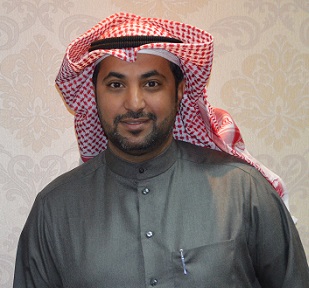 